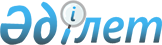 Қарағанды облысы Бұқар жырау ауданы Көкпекті өзеніндегі Көкпекті су қоймасы бөгенінің жарылуы салдарынан болған топтық жазатайым оқиға себептерін тексеру жөніндегі үкіметтік комиссияны құру туралыҚазақстан Республикасы Үкіметінің 2014 жылғы 02 сәуірдегі № 314 қаулысы

      Қарағанды облысы Бұқар жырау ауданы Көкпекті өзеніндегі Көкпекті су қоймасы бөгенінің 2014 жылғы 31 наурызда жарылуы салдарынан болған топтық жазатайым оқиға себептерін тексеру мақсатында Қазақстан Республикасының Үкіметі ҚАУЛЫ ЕТЕДІ:



      1. Осы қаулыға қосымшаға сәйкес құрамда Қарағанды облысы Бұқар жырау ауданы Көкпекті өзеніндегі Көкпекті су қоймасы бөгенінің жарылуы салдарынан болған топтық жазатайым оқиға себептерін тексеру жөніндегі үкіметтік комиссия (бұдан әрі - Комиссия) құрылсын.



      2. Комиссия жұмысқа дереу кіріссін, топтық жазатайым оқиға себептері мен жағдайларының жан-жақты тексерілуін қамтамасыз етсін, келтірілген залал көлемін айқындасын, зардап шеккендер мен қаза болғандардың отбасыларына бірінші кезектегі көмек көрсету жөнінде шаралар қабылдасын.



      3. Комиссия жетекшісі:



      1) бір ай мерзімде топтық жазатайым оқиға себептерін тексеру нәтижелері және зардап шеккендер мен қаза болғандардың отбасыларына бірінші кезектегі көмек көрсету жөнінде қабылданған шаралар туралы баяндасын;



      2) қажет болған жағдайда мемлекеттік органдар мен ұйымдардың өкілдерін Комиссия жұмысына тартсын.



      4. Осы қаулы қол қойылған күнінен бастап қолданысқа енгізіледі.      Қазақстан Республикасының

      Премьер-Министрі                           С. Ахметов

Қазақстан Республикасы  

Үкіметінің       

2014 жылғы 2 сәуірдегі 

№ 314 қаулысына   

қосымша        

Қарағанды облысы Бұқар жырау ауданы Көкпекті өзеніндегі

Көкпекті су қоймасы бөгенінің жарылуы салдарынан болған топтық

жазатайым оқиға себептерін тексеру жөніндегі үкіметтік комиссияБожко                    - Қазақстан Республикасының Төтенше

Владимир Карпович          жағдайлар министрі, жетекшіӘбдішев                  - Қарағанды облысының әкімі, жетекшінің

Бауыржан Түйтеұлы          орынбасарыЖақсалиев                - Қазақстан Республикасының Индустрия

Бақытжан Мұхаметқалиұлы    және жаңа технологиялар вице-министріБайжүнісов               - Қазақстан Республикасының Денсаулық

Ерік Әбенұлы               сақтау вице-министріШолпанқұлов              - Қазақстан Республикасының Қаржы

Берік Шолпанқұлұлы         вице-министріОмаров                   - Қазақстан Республикасының Ауыл

Сапархан Кесікбайұлы       шаруашылығы вице-министріӘбсаттаров               - Қазақстан Республикасының Еңбек және

Қайрат Бектайұлы           халықты әлеуметтік қорғау вице-министріНокин                    - Қазақстан Республикасының Өңірлік

Серік Кеңесұлы             даму вице-министріПішембаев                - Қазақстан Республикасының Көлік және

Мереке Құдайбергенұлы      коммуникация вице-министріНысанбаев                - Қазақстан Республикасының Қоршаған орта

Ерлан Нұралыұлы            және су ресурстары вице-министріБекшин                   - Қазақстан Республикасы Тұтынушылардың

Жандарбек Мұхтарұлы        құқықтарын қорғау агенттігі төрағасының

                           орынбасары
					© 2012. Қазақстан Республикасы Әділет министрлігінің «Қазақстан Республикасының Заңнама және құқықтық ақпарат институты» ШЖҚ РМК
				